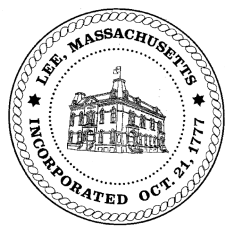 TOWN OF LEEBOARD OF PUBLIC WORKSMeeting Notice Date: October 16, 2017           	                 Time: 4:30 PM		                Place: 45 Railroad St., LeeAgendaAbatementsMallard LaneMill StreetMaple Street/DoscherMisc abatementWaterRegulations for meter inspection on installationHighway/Cemetery Road PavingTrucksWaste Water705 Marble/capacityOther690 Greylock/curb cutApprove Minutes from  September 26, 2017And any topic the Chairman could not reasonably anticipate.Next Board Meeting: October 24, 2017BPW Members: Robert Bartini-Chairman, David Forrest-Clerk, Roger Scheurer, Peter Scolforo, Donald Zukowski, Jonathan Terry, Christopher Ketchen (Non Voting Member)